ELEMENTOS NECESSÁRIOS:1 — O seu pedido de autorização de utilização/alteração de utilização formulado na sequência de realização de obra sujeita a controlo prévio deverá ser instruído com o requerimento e com os seguintes elementos, de acordo com o disposto no artigo 25.º da parte V do ANEXO I da Portaria n.º 113/2015, de 22 de abril: 1) Certidão da descrição e de todas as inscrições em vigor emitida pela conservatória do registo predial referente ao prédio ou prédios abrangidos, ou indicação do código de acesso à certidão permanente do registo predial; quando omissos, a respetiva certidão negativa do registo predial, acompanhada da caderneta predial onde constem os correspondentes artigos matriciais; 2) Documentos comprovativos da qualidade de titular de qualquer direito que lhe confira a faculdade de realização da operação ou da atribuição dos poderes necessários para agir em sua representação, sempre que tal comprovação não resulte diretamente do n.º 1; 3) Termo de responsabilidade subscrita pelo diretor da obra ou do diretor de fiscalização da obra, nos termos do n.º 1 do artigo 63.º do RJUE e na parte III do Anexo III da Portaria n.º 113/2015 de 22 de abril, ainda, nos termos e para os efeitos do disposto nas alíneas a) e b) do n.º 1.2 e 2.2 do anexo à Portaria n.º 349 -C/2013, de 2 de dezembro; 4) Declaração ou outra prova de reconhecimento da capacidade profissional dos técnicos responsáveis mencionados nas alíneas anteriores, emitida pela respetiva ordem profissional, nos termos na alínea c) do n.º 1.2 e 2.2 do anexo à Portaria n.º 349 -C/2013 de 2 de dezembro; 5) Livro de obra encerrado, quando tenham sido realizadas obras; 6) Ficha resumo caracterizadora do edifício e da intervenção realizada, de acordo com o modelo ficha 2, constante do anexo à Portaria n.º 349 -C/2013, de 2 de dezembro, caso se trate de edifício de habitação; 7) Certificado SCE, emitido por perito qualificado no âmbito do Sistema de Certificação Energética dos Edifícios; 8) Termo de responsabilidade subscrito por pessoa legalmente habilitada a ser autor de projeto, nos termos de regime jurídico que define a qualificação profissional exigível aos técnicos responsáveis pela elaboração e subscrição de projetos, pela fiscalização e pela direção da obra, caso o requerente queira fazer uso da faculdade concedida pelo n.º 3 do artigo 64.º do RJUE, a declarar que no decorrer da obra foram observados os projetos de engenharia das especialidades, bem como a sua conformidade com os respetivos projetos aprovados em sede de licença administrativa ou de comunicação prévia admitida, nomeadamente:	 estabilidade;	 redes prediais de águas e esgotos;	 águas pluviais;	 segurança contra incêndios (quando exista projeto em sede de licença administrativa ou de comunicação prévia admitida); 9) Termo de responsabilidade subscrito por pessoa legalmente habilitada a ser autor de projeto, nos termos de regime jurídico que define a qualificação profissional exigível aos técnicos responsáveis pela elaboração e subscrição de projetos, relativo à conformidade da obra com o projeto acústico; 10) Cópia do título da operação urbanística ao abrigo da qual foram realizadas as obras; 11) Planta e corte do edifício ou da fracção com identificação do respectivo prédio; 12) Telas finais sempre que tenham efetuado alterações ao projeto aprovado, que sejam enquadráveis no n.º 2 do artigo 83.º do RJUE - “Podem ser efetuadas sem dependência de comunicação prévia à câmara municipal as alterações em obra que não correspondam a obras que estivessem sujeitas a controlo prévio”; 13) Fotografias a cores do edifício e de vários ângulos de observação, assim como dos arranjos exteriores que comprovem a sua execução em conformidade com as condições da licença ou da comunicação prévia; 14) Original do alvará de licença ou autorização de utilização anterior, quando exista, para ser depositado nos arquivos municipais; 15) Medidas de autoproteção visadas pela ANPC - Autoridade Nacional de Proteção Civil quando o uso é: indústria, comércio, prestação de serviços, armazém e/ou habitação multifamiliar (se aplicável); 16) Certificados de conformidade: 16.1) Certificado de inspeção emitido pela entidade inspetora da rede de gás: 16.1.1) Previsto no Decreto-Lei n.º 521/1999 de 10 de dezembro ou comprovativo do fornecimento de gás; 16.2) Certificado de exploração emitido pela associação inspetora das instalações elétricas – CERTIEL:  16.2.1) Previsto no Decreto-Lei n.º 272/1992 de 3 de dezembro, ou comprovativo do fornecimento de energia elétrica; 16.3) Certificado de conformidade da instalação de infraestruturas de telecomunicações (ITED) ou comprovativo do fornecimento de telecomunicações; 16.4) Certificado de conformidade da ligação à rede de águas e saneamento da AdRA - se houve parecer dessa entidade em sede de licença administrativa ou de comunicação prévia admitida… ou comprovativo de fornecimento de água e ligação ao saneamento; 16.5.) Certificado de conformidade das instalações eletromecânicas (elevadores e afins):  16.5.1) Previsto no Decreto-Lei n.º 295/1998, de 22 de setembro, quando existam. 17) Ficha de elementos estatísticos (INE) previstos na Portaria n.º 235/2013, de 24 de julho:         17.1) Disponível em http://webinq.ine.pt » Empresas » Pesquisar Inquéritos » SIOU (Inquérito Q4).2 — O seu pedido de autorização da alteração da utilização não precedido de operação urbanística sujeita a controlo prévio deverá ser instruído com os seguintes elementos:  1) Documentos previstos no número anterior, com exceção dos referidos nas alíneas 3), 4), 5), 8), 10) e 12); 2) Cópia da notificação da câmara municipal a comunicar a aprovação de um pedido de informação prévia, quando esta existir e estiver em vigor, ou indicação do respetivo procedimento administrativo, acompanhado de declaração dos autores e coordenador os projetos de que aquela respeita os limites constantes da informação prévia favorável, nos termos do disposto no n.º 3 do artigo 17.º do RJUE; 3) Termo de responsabilidade subscrito por pessoa legalmente habilitada a ser autor de projeto, nos termos de regime jurídico que define a qualificação profissional exigível aos técnicos responsáveis pela elaboração e subscrição de projetos, relativo à conformidade da utilização prevista com as normas legais e regulamentares que fixam os usos e utilizações admissíveis, bem como à idoneidade do edifício ou sua fração autónoma para o fim pretendido; 4) Ficha de segurança contra incêndio, com categoria de risco reduzido, nos termos do Decreto-Lei n.º 220/2008, de 12 de novembro e Portaria 1532/2008, de 29 de dezembro.OBSERVAÇÕES:1) São dispensados de apresentação os elementos que se mantenham válidos e adequados, constantes no processo.2) Os elementos que instruem o processo são organizados pela ordem indicada na presente ficha.3) Os certificados de conformidade (INSTALAÇÕES ELECTROMECÂNICAS, TITULO DE UTILIZAÇÃO DE RECURSOS HÍDRICOS EMITIDO PELA APA - AGÊNCIA PORTUGUESA DO AMBIENTE, CERTIEL, GÁS, ITED …) deverão ser solicitados às entidades reguladoras respetivas.4) Caso o técnico responsável entenda que dadas as características da operação urbanística, poderá eventualmente ficar dispensado de apresentação de algum dos elementos acima referidos, deverá apresentar exposição por escrito justificando a referida dispensa e apresentando como fundamento a base legal para a mesma.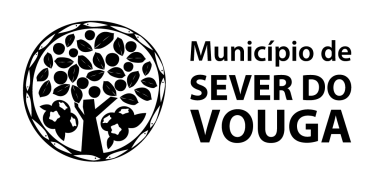 Exmo. SenhorPresidente da Câmara Municipal de Sever do VougaREQUERIMENTO REQUERIMENTO NIF/NIPCNIF/NIPCNIF/NIPCNIF/NIPCNIF/NIPC   .   .      .   .      .   .   n.º processon.º processo   /       /       /     NOME/DESIGNAÇÃO NOME/DESIGNAÇÃO NOME/DESIGNAÇÃO NOME/DESIGNAÇÃO MORADA/SEDE MORADA/SEDE MORADA/SEDE MORADA/SEDE CÓDIGO POSTAL CÓDIGO POSTAL CÓDIGO POSTAL CÓDIGO POSTAL    -    TELEFONE TELEFONE TELEFONE TELEFONE   .   .      .   .      .   .      .   .      .   .   FAX   .   .      .   .      .   .      .   .   TELEMÓVELTELEMÓVEL   .   .   E-MAIL (SE POSSUIR) B.I. / CARTÃO DO CIDADÃO (PREENCHIMENTO OBRIGATÓRIO) B.I. / CARTÃO DO CIDADÃO (PREENCHIMENTO OBRIGATÓRIO) B.I. / CARTÃO DO CIDADÃO (PREENCHIMENTO OBRIGATÓRIO) B.I. / CARTÃO DO CIDADÃO (PREENCHIMENTO OBRIGATÓRIO) B.I. / CARTÃO DO CIDADÃO (PREENCHIMENTO OBRIGATÓRIO) B.I. / CARTÃO DO CIDADÃO (PREENCHIMENTO OBRIGATÓRIO) B.I. / CARTÃO DO CIDADÃO (PREENCHIMENTO OBRIGATÓRIO)AUTORIZAÇÃO DE UTILIZAÇÃO/ALTERAÇÃO DA UTILIZAÇÃOna qualidade de: PROPRIETÁRIO  USUFRUTÁRIO  ARRENDATÁRIO  mandatário  outro:      .na qualidade de: PROPRIETÁRIO  USUFRUTÁRIO  ARRENDATÁRIO  mandatário  outro:      .na qualidade de: PROPRIETÁRIO  USUFRUTÁRIO  ARRENDATÁRIO  mandatário  outro:      .EM CONFORMIDADE COM O ESTABELECIDO NO ARTIGO 62.º DO dECRETO-LEI N.º 555/1999, DE 16 DE DEZEMBRO, NA REDAÇÃO QUE LHE FOI CONFERIDA PELo decreto-LEI N.º 136/2014, DE 9 DE SETEMBRO, E NO ARTIGO 25.º DA PORTARIA N.º 113/2015, DE 22 DE ABRIL, VEM MUITO RESPEITOSAMENTE REQUERER A V.ª eX.ª: AUTORIZAÇÃO DE UTILIZAÇÃO PARA O PRÉDIO ABAIXO IDENTIFICADO: ALTERAÇÃO DE UTILIZAÇÃO PARA O PRÉDIO ABAIXO IDENTIFICADO: TOTALIDADE DO PRÉDIO;                      DESTINO DO PRÉDIO       FRAÇÕES    /   /   /   /   /   /   /   /   /         DESTINO DAS FRAÇÕES      LOCAL:      .FREGUESIA:      .CONSERVATÓRIA DE SEVER DO VOUGA SOB REGISTO PREDIAL N.º:      E MATRIZ PREDIAL  URBANA  RÚSTICA N.º:      .CÓDIGO DE ACESSO À CERTIDÃO PERMANENTE DO REGISTO PREDIAL:   -    -     -     -      APÓS A DECISÃO DE AUTORIZAÇÃO DE UTILIZAÇÃO, E EM CONFORMIDADE COM O ESTABELECIDO NO N.º 1 DO ARTIGO 76.º DO Decreto-lei N.º 555/1999, DE 16 DE DEZEMBRO, NA REDAÇÃO QUE LHE FOI CONFERIDA PELA LEI n.º 136/2014, DE 9 DE SETEMBRo, SOLICITA AINDA A EMISSÃO DO ALVARÁ.ANTECEDENTES:ALVARÁ DE OBRAS N.º    /    . COMUNICAÇÃO PRÉVIA N.º    /     ACEITE EM:   /  /    .OUTRO:      .ESPERA DEFERIMENTO,EM CONFORMIDADE COM O ESTABELECIDO NO ARTIGO 62.º DO dECRETO-LEI N.º 555/1999, DE 16 DE DEZEMBRO, NA REDAÇÃO QUE LHE FOI CONFERIDA PELo decreto-LEI N.º 136/2014, DE 9 DE SETEMBRO, E NO ARTIGO 25.º DA PORTARIA N.º 113/2015, DE 22 DE ABRIL, VEM MUITO RESPEITOSAMENTE REQUERER A V.ª eX.ª: AUTORIZAÇÃO DE UTILIZAÇÃO PARA O PRÉDIO ABAIXO IDENTIFICADO: ALTERAÇÃO DE UTILIZAÇÃO PARA O PRÉDIO ABAIXO IDENTIFICADO: TOTALIDADE DO PRÉDIO;                      DESTINO DO PRÉDIO       FRAÇÕES    /   /   /   /   /   /   /   /   /         DESTINO DAS FRAÇÕES      LOCAL:      .FREGUESIA:      .CONSERVATÓRIA DE SEVER DO VOUGA SOB REGISTO PREDIAL N.º:      E MATRIZ PREDIAL  URBANA  RÚSTICA N.º:      .CÓDIGO DE ACESSO À CERTIDÃO PERMANENTE DO REGISTO PREDIAL:   -    -     -     -      APÓS A DECISÃO DE AUTORIZAÇÃO DE UTILIZAÇÃO, E EM CONFORMIDADE COM O ESTABELECIDO NO N.º 1 DO ARTIGO 76.º DO Decreto-lei N.º 555/1999, DE 16 DE DEZEMBRO, NA REDAÇÃO QUE LHE FOI CONFERIDA PELA LEI n.º 136/2014, DE 9 DE SETEMBRo, SOLICITA AINDA A EMISSÃO DO ALVARÁ.ANTECEDENTES:ALVARÁ DE OBRAS N.º    /    . COMUNICAÇÃO PRÉVIA N.º    /     ACEITE EM:   /  /    .OUTRO:      .ESPERA DEFERIMENTO,EM CONFORMIDADE COM O ESTABELECIDO NO ARTIGO 62.º DO dECRETO-LEI N.º 555/1999, DE 16 DE DEZEMBRO, NA REDAÇÃO QUE LHE FOI CONFERIDA PELo decreto-LEI N.º 136/2014, DE 9 DE SETEMBRO, E NO ARTIGO 25.º DA PORTARIA N.º 113/2015, DE 22 DE ABRIL, VEM MUITO RESPEITOSAMENTE REQUERER A V.ª eX.ª: AUTORIZAÇÃO DE UTILIZAÇÃO PARA O PRÉDIO ABAIXO IDENTIFICADO: ALTERAÇÃO DE UTILIZAÇÃO PARA O PRÉDIO ABAIXO IDENTIFICADO: TOTALIDADE DO PRÉDIO;                      DESTINO DO PRÉDIO       FRAÇÕES    /   /   /   /   /   /   /   /   /         DESTINO DAS FRAÇÕES      LOCAL:      .FREGUESIA:      .CONSERVATÓRIA DE SEVER DO VOUGA SOB REGISTO PREDIAL N.º:      E MATRIZ PREDIAL  URBANA  RÚSTICA N.º:      .CÓDIGO DE ACESSO À CERTIDÃO PERMANENTE DO REGISTO PREDIAL:   -    -     -     -      APÓS A DECISÃO DE AUTORIZAÇÃO DE UTILIZAÇÃO, E EM CONFORMIDADE COM O ESTABELECIDO NO N.º 1 DO ARTIGO 76.º DO Decreto-lei N.º 555/1999, DE 16 DE DEZEMBRO, NA REDAÇÃO QUE LHE FOI CONFERIDA PELA LEI n.º 136/2014, DE 9 DE SETEMBRo, SOLICITA AINDA A EMISSÃO DO ALVARÁ.ANTECEDENTES:ALVARÁ DE OBRAS N.º    /    . COMUNICAÇÃO PRÉVIA N.º    /     ACEITE EM:   /  /    .OUTRO:      .ESPERA DEFERIMENTO,ENTRADAENTRADAENTRADAENTRADAENTRADAENTRADAENTRADAENTRADAENTRADAINFORMAÇÃO DOS SERVIÇOSINFORMAÇÃO DOS SERVIÇOSDESPACHODESPACHOA PREENCHER PELOS SERVIÇOSA PREENCHER PELOS SERVIÇOSNIPGNIPGNIPGA PREENCHER PELOS SERVIÇOSGUIA DE RECEITA N.ºEMITIDA EM:contém _____ folhas todas numeradas por mim.O FUNCIONÁRIO,_________________________________A PREENCHER PELOS SERVIÇOSA PREENCHER PELOS SERVIÇOSA PREENCHER PELOS SERVIÇOSGUIA DE RECEITA N.ºEMITIDA EM:contém _____ folhas todas numeradas por mim.O FUNCIONÁRIO,_________________________________A PREENCHER PELOS SERVIÇOSA PREENCHER PELOS SERVIÇOSN.º ENTRADAN.º ENTRADAN.º ENTRADAA PREENCHER PELOS SERVIÇOSGUIA DE RECEITA N.ºEMITIDA EM:contém _____ folhas todas numeradas por mim.O FUNCIONÁRIO,_________________________________A PREENCHER PELOS SERVIÇOSA PREENCHER PELOS SERVIÇOSA PREENCHER PELOS SERVIÇOSGUIA DE RECEITA N.ºEMITIDA EM:contém _____ folhas todas numeradas por mim.O FUNCIONÁRIO,_________________________________A PREENCHER PELOS SERVIÇOSA PREENCHER PELOS SERVIÇOSN.º PENDENTEN.º PENDENTEN.º PENDENTEA PREENCHER PELOS SERVIÇOSGUIA DE RECEITA N.ºEMITIDA EM:contém _____ folhas todas numeradas por mim.O FUNCIONÁRIO,_________________________________A PREENCHER PELOS SERVIÇOSA PREENCHER PELOS SERVIÇOSA PREENCHER PELOS SERVIÇOSGUIA DE RECEITA N.ºEMITIDA EM:contém _____ folhas todas numeradas por mim.O FUNCIONÁRIO,_________________________________A PREENCHER PELOS SERVIÇOSA PREENCHER PELOS SERVIÇOSDATADATADATAA PREENCHER PELOS SERVIÇOSGUIA DE RECEITA N.ºEMITIDA EM:contém _____ folhas todas numeradas por mim.O FUNCIONÁRIO,_________________________________A PREENCHER PELOS SERVIÇOSA PREENCHER PELOS SERVIÇOSA PREENCHER PELOS SERVIÇOSGUIA DE RECEITA N.ºEMITIDA EM:contém _____ folhas todas numeradas por mim.O FUNCIONÁRIO,_________________________________A PREENCHER PELOS SERVIÇOSA PREENCHER PELOS SERVIÇOSPROCESSOPROCESSOPROCESSOA PREENCHER PELOS SERVIÇOSGUIA DE RECEITA N.ºEMITIDA EM:contém _____ folhas todas numeradas por mim.O FUNCIONÁRIO,_________________________________A PREENCHER PELOS SERVIÇOSA PREENCHER PELOS SERVIÇOSO FUNCIONÁRIOO FUNCIONÁRIOO FUNCIONÁRIOA PREENCHER PELOS SERVIÇOSGUIA DE RECEITA N.ºEMITIDA EM:contém _____ folhas todas numeradas por mim.O FUNCIONÁRIO,_________________________________A PREENCHER PELOS SERVIÇOSA PREENCHER PELOS SERVIÇOSA PREENCHER PELOS SERVIÇOSGUIA DE RECEITA N.ºEMITIDA EM:contém _____ folhas todas numeradas por mim.O FUNCIONÁRIO,_________________________________A PREENCHER PELOS SERVIÇOSA PREENCHER PELOS SERVIÇOSA PREENCHER PELOS SERVIÇOSGUIA DE RECEITA N.ºEMITIDA EM:contém _____ folhas todas numeradas por mim.O FUNCIONÁRIO,_________________________________A PREENCHER PELOS SERVIÇOSv.01